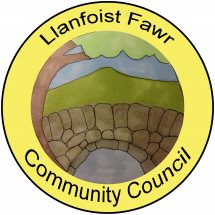 SUMMARY REGISTER OF DECLARATIONS OF INTEREST – 2021/22MEETINGDATEAGENDAITEMCOUNCILLORINTEREST DECLAREDTYPE OF INTEREST21/04/21None declared	26/05/21None declared16/06/21None declared21/07/21None declared15/09/21None declared21/10/2111Clerk (G.Havard)PersonalWritten complaint to LFCC regarding Clerk17/11/21None declared19/01/226(ii)Cllr B. RussellPersonalOfficer of Llanellen Village Hall Committee16/02/22None declared16/03/22None declared30/03/22None declared